3月29日每日一练1.教育心理学是一门研究学校情境中学与教的什么规律的科学( )。   [单选题]正确率：52.94%2.按照智力测验的标准，智力超常儿童的智商最低临界值应是( )。   [单选题]正确率：52.94%3.“将符号所代表的新知识与学习者认知结构中已有的适当观念建立起非人为的和实质性的联系”属于( )。   [单选题]正确率：72.55%4.自我意识包括三种成分:自我认识、自我体验和( )。   [单选题]正确率：54.9%5.一种学习中习得的一般原理、方法、策略和态度等迁移到另一种学习中去是( )。   [单选题]正确率：70.59%选项小计比例A.基本教育规律1019.61%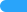 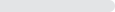 B.基本教学规律1223.53%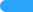 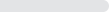 C.基本心理规律 (答案)2752.94%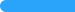 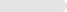 D.基本身心规律23.92%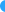 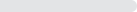 选项小计比例A.1302039.22%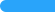 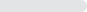 B.140 (答案)2752.94%C.15047.84%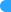 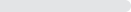 D.16000%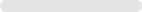 选项小计比例A.接受学习611.76%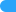 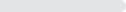 B发现学习713.73%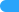 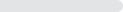 C.意义学习 (答案)3772.55%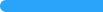 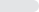 D.机械学习11.96%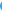 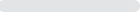 选项小计比例A.自我了解11.96%B.自我实现1733.33%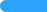 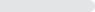 C.自我行动59.8%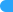 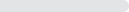 D.自我控制 (答案)2854.9%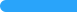 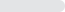 选项小计比例A.一般迁移 (答案)3670.59%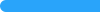 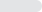 B.具体迁移47.84%C.垂直迁移11.96%D.水平迁移1019.61%